 Câmara Municipal de Itaquaquecetuba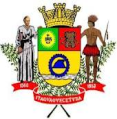 Estado de São Paulo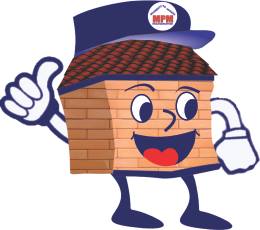 		  INDICAÇÃO Nº       336          /2016.	INDICO À MESA, nos termos regimentais, seja oficiado ao Exmo. Sr. Prefeito Municipal, solicitando que seja realizado em caráter de urgência, o serviço de manutenção de boca de lobo, na Rua Sebastião Vieira de Carvalho, em frente ao Conjunto Habitacional da CDHU I1, I2 e I3,   localizado no Morro Branco,  neste município. Plenário Vereador Maurício Alves Braz,  14 de Março de  2016. CELSO REISVereador.PSDB